T.C.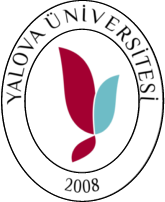 YALOVA ÜNİVERSİTESİFen Bilimleri Enstitüsü Müdürlüğü…………….…………………………….Anabilim Dalı20…../20… Eğitim-Öğretim ………………… YarılıDOKTORA TEZ SAVUNMA SINAV TARİHİ BİLDİRİM FORMUÖğrencinin	Adı geçen öğrencinin tez savunma sınavının yukarıda belirtilen tarih, saatte ve yerde yapılacağını bildirir gereğini arz ederim.           Tarih: 								          Tarih:        Tez Danışmanı                                                                                           Anabilim Dalı Başkanı            (İmza, Unvanı, Adı ve Soyadı)						            (İmza, Unvanı, Adı ve Soyadı)UYGUNDUR…......./……./20……………………………………………………..   Fen Bilimleri Enstitüsü MüdürüAdı Soyadı                                           Numarası                                              Anabilim Dalı / Bilim Dalı                  Tez Savunma Sınav TarihiTez Savunma Sınav SaatiTez Savunma Sınav Yeri